Publicado en  el 18/07/2016 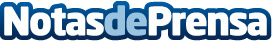 Investigan si existen prácticas anticompetitivas en la recogida de aceite usado de Navarra y País VascoFuncionarios del Servicio de Consumo y Arbitraje del Gobierno de Navarra, que en la Comunidad Foral de Navarra ejerce de Autoridad de la Competencia, realizaron el pasado jueves 14 de julio una inspección en una empresa navarra del sector de la recogida de aceite usadoDatos de contacto:Nota de prensa publicada en: https://www.notasdeprensa.es/investigan-si-existen-practicas_1 Categorias: Sociedad País Vasco Navarra http://www.notasdeprensa.es